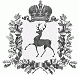 АДМИНИСТРАЦИЯ  КУШНУРСКОГО  СЕЛЬСОВЕТАШАРАНГСКОГО МУНИЦИПАЛЬНОГО РАЙОНАНИЖЕГОРОДСКОЙ ОБЛАСТИП О С Т А НО В Л Е Н И Еот 20.03.2015 года .							№ 5О внесении дополнений в административный регламент по предоставлению муниципальной функции «Осуществление муниципального жилищного контроля на территории Кушнурского сельсовета», утвержденного постановлением администрации Кушнурского сельсовета от 17.08.2013 № 16В целях приведения в соответствие с действующим законодательством администрация Кушнурского сельсовета постановляет:Внести в административный регламент по предоставлению муниципальной функции «Осуществление муниципального жилищного контроля на территории Кушнурского сельсовета», утвержденного постановлением администрации Кушнурского сельсовета от 17.08.2013 № 16 следующие дополнения:  Абзац третий пункта 2.2.3 после слов «в отношении малых предприятий» дополнить словами «не более чем пятьдесят часов».Пункт 3.5.9. дополнить  абзацем вторым следующего содержания:«Размер оплаты услуг эксперта и экспертных организаций, а также возмещение расходов понесенных ими в связи с участием в мероприятиях по контролю осуществляется в соответствии с Постановлением Правительства РФ от15.12.2012N1311"О порядке оплаты услуг экспертов и экспертных организаций, а также возмещения расходов, понесенных ими в связи с участием в мероприятиях по контролю".». 1.3. Пункт 3.7. дополнить абзацем вторым следующего содержания:«Если основанием для проведения внеплановой проверки является истечение срока исполнения юридическим лицом, индивидуальным предпринимателем предписания об устранении выявленного нарушения обязательных требований и (или) требований, установленных муниципальными правовыми актами, предметом такой проверки может являться только исполнение выданного органом государственного контроля (надзора) и (или) органом муниципального контроля предписания.».2. Контроль за исполнением настоящего постановления оставляю за собой.Глава администрации                                                                С.В.Лежнин 